ИНТЕГРИРОВАННЫЕ ПРОЕКТНЫЕ 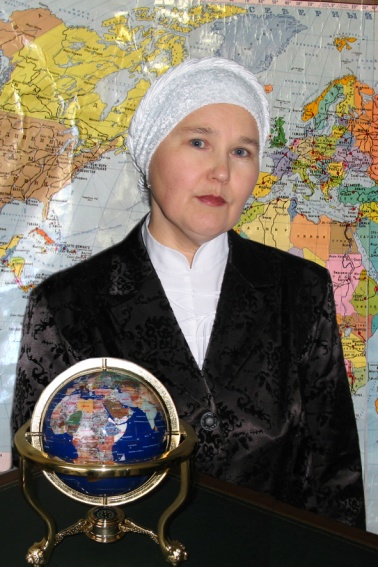 РАБОТЫ УЧАЩИХСЯ Калимуллина Райхан Зиннуровна  (rayhan_ka@mail.ru) учитель географии высшей квалификационной категории МБОУ "Джалильская СОШ №2"Сармановского муниципального района РТАннотация: Из собственного опыта работы учителем. «Трудных предметов нет, но есть бездна вещей, которых мы просто не знаем, и еще больше таких, которые знаем дурно, бессвязно, отрывочно, даже ложно. И этим-то ложные сведения еще больше нас останавливают и сбивают, чем те, которых мы совсем не знаем». (А.И. Герцен).Образовательный результат — ключевое понятие нового стандарта. Образовательные результаты ФГОС делятся на три группы: личностные, метапредметные и предметные. Личностные и метапредметные результаты должны достигаться усилиями, приложенными во всех школьных предметах и даже шире — во всей основной образовательной программе школы. Однако вклад в достижение этих результатов для разных предметов или предметных областей различен и определяется их спецификой.  Моя специальность - география, поэтому,  в качестве примера, я остановлюсь на интеграции именно этого предмета.          "Интеграция" в переводе с латинского языка означает "объединение в целое каких-либо частей".  Интегрированный урок - это тоже объединение знаний из области различных предметов по определенной теме. Интеграция, комплексный подход необходим для решения экологических, экономических и социальных проблем общества. В наше время взаимосвязь природы и человека особенно актуальна. При анализе происходящего пересекаются предметные области географии, физики, химии, математики, биологии, истории, экологии, литературы. Обращение к знаниям в этих областях помогает раскрыть не только вопросы отдельных наук, но и увидеть неразрывную связь между учебными предметами. Надо отметить, что школьной географии принадлежит сегодня доминирующее значение в механизме интеграции учебных дисциплин среднего образования, затрагивающих сферу регулирования окружающей человека среды. Сегодня образованному человеку необходим уже синтез предметов, ибо наше будущее, будущее наших детей, требует определенных знаний о мире. В век информационного общества человеку уже необходимо не столько логическое мышление, а сколько синтезирующее мышление. Используя в своей работе интегративные уроки, важно дать ученику не разрозненные знания по отдельным предметам, а  показать их взаимосвязь. Эти уроки интересны ребятам, дают им возможность проявить творчество, получить навыки устной и письменной речи, умения оперировать полученными знаниями.         В основе Стандарта лежит системно- деятельностный подход, который предполагает не только изучение материалов учебника, но и наблюдения и опыты, проводимые с помощью цифровых измерительных приборов. Наблюдения и опыты фиксируются, их результаты обобщаются и представляются в цифровом виде и применяются как проектный метод. Средства ИКТ являются наиболее перспективным средством реализации проектной методики обучения. На конференциях НОУ были представлены интегративные работы: " Графические и расчетные задания, задачи по теме    « Население поселка Джалиль Сармановского муниципального района Республики Татарстан» и математическая география", "Охрана вод на территории деятельности НГДУ "Джалильнефть"", "Эффективность добычи нефти от внедрения новых технологий", "Экономическая характеристика НГДУ ", "Энергосбережение - к ресурсам уважение", "Климатическая характеристика п. Джалиль",  "Действие материнского капитала на население поселка Джалиль Сармановского муниципального района Республики Татарстан".  Результатом совместной работы группы учащихся под руководством учителя географии и татарской литературы стала научно-исследовательская  работа «Джалиль строился набело», которая стала победителем 3 степени республиканского конкурса "Путешествие к истокам". Все выше перечисленные работы получили высокую оценку на региональных и республиканских  конкурсах исследовательских работ учащихся.         Реализация интеграции между предметами возможна лишь при благополучном здоровом климате в коллективе учителей, их плодотворном сотрудничестве на основе взаимопонимания и уважения.Вашему вниманию предлагаю практико-ориентированный проект по созданию характеристик местных предприятий.   Участники: ученики 9 класса. Данная работа предлагается всем учащимся. Продолжительность работы 2 месяца. Итоговый продукт: доклад, сообщение или реферат о предприятии.  Цель проекта: освоение учащимися форм, методов, средств исследовательской деятельности через изучение местного предприятия на основе экскурсий на местное предприятие, формирование личности с экономическим мышлением, стремлением инициативно участвовать в производственных делах различных предприятий и помощь при выборе профессии.Предварительный выбор темы, над которой будут работать ученики, проходит с учетом рекомендаций учителя. Затем проходят известные всем этапы учебного исследования, в конце  составляют отчет.Отчет содержит краткое обоснование выбора темы, цели, задачи, методы исследования, описание	хода работы над темой и ее результаты. Отчет заставляет учащегося заново проанализировать свою работу, оценить ее, выявить упущения. И, наконец, составляя отчет, учащийся-исследователь может определиться: нравится ли ему такой вид деятельности, насколько он удовлетворен результатами, намерен ли еще работать над решением научных, исследовательских  проблем. Для исследований выбрана территория жизнедеятельности наших учеников – наш поселок Джалиль и предприятия, учреждения в его пределах. Исследования строятся на интеграции географии, экономики, экологии, социологии. В результате над проектом учащиеся: Осваивают различные формы исследовательской работы.Создают выступления  и презентации.Каждая работа завершается предложениями по улучшению экологической и экономической обстановки или другими собственными выводами.Старшеклассники проводят занятия с младшими школьниками.  При выполнении данной работы происходит развитие умений анализировать различные тексты (чаще экономического характера), подбирать литературу по проблеме, наблюдать окружающий мир, выступать по теме перед одноклассниками и защищать свою работу, общаться. Ребята обучаются рефлексии, знакомятся с различными специалистами, готовятся к выбору профессии. Идет подготовка к обучению в ВУЗах. Решаются воспитательные задачи – воспитание патриотизма, любви к своей малой Родине, бережного отношения к природе и людям – труженикам.Проект действует с 1999 года по настоящее время. Поставленные цели и задачи решаются полностью. Учащимися осваиваются на собственном опыте следующие экономико – географические понятия:- географическое положение; специализация предприятия;- структура предприятия; - технико – экономические показатели производство; - производственно – территориальные связи; транспортные условия; - основные профессии и специальности; - мероприятия по охране природы; - перспективы и проблемы развития. Эти понятия составляют основную часть исследовательской работы.    Когда каждый ребенок характеризует свое, отдельно взятое предприятие или учреждение, осуществляется дифференцированный подход. Затем создается характеристика народного хозяйства поселка, даются навыки групповой работы.  В итоге ученики начинают лучше понимать работу взрослых, экономику в целом, механизмы рыночной экономики, взрослеют.   